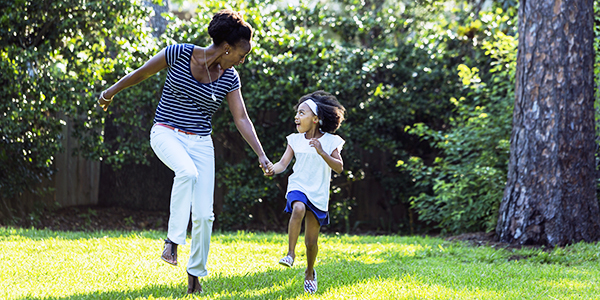 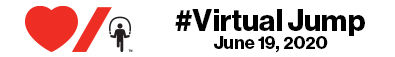 Hey Kids! Read the message below to partake in the Virtual Jump Rope for Heart, as well as some fun activities each week for the next month! We are on week three now!If you sign up for #VirtualJump, you will get some free activities from Heart & Stroke sent to you at home! Each week will focus on a different EASY healthy habit. We will also give you some activity ideas here, too!For this third week, S is for Screens for 2 hours or less (outside of class work) To help you get moving, check out the Alternative Activities List (below) for some fun activities to do in place of screen time!Alternative Activities ListInstead of Screen time you could . . .Go on a Nature Walk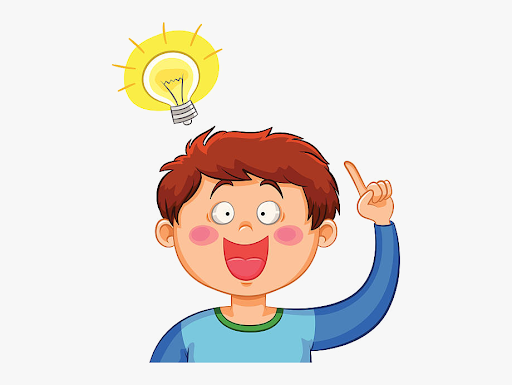 Make a craft from recycled materialsRead/write/tell a storyDo/Create a wordsearch or a crosswordBuild a fortPlay/Create a board gameFind a recipe to bake/cookClean/reorganize your bedroomBuild an obstacle courseColour/Draw a pictureMake up a songGo for a bike rideCreate a giant hopscotch routeListen to music and make up some dance movesDo a workoutPractice jugglingLearn a magic trickPlay dress up and have a silly fashion showPut on a puppet showDo a puzzleJoin us for #VirtualJump!Starting Monday, May 25, Heart & Stroke is sharing free, downloadable activities for families to do at home together. Each week will focus on a different EASY healthy habitThe goal is 100,000 kids helping kids and learning healthy habits at home.To begin receiving weekly activities throughout the month of June, join us!Join Us